GULBENES NOVADA DOMES LĒMUMSGulbenēPar Gulbenes Evaņģēliski luteriskās draudzes projekta „Vecgulbenes luterāņu baznīcas apsīdas (kupola) daļas jumta seguma nomaiņa, pārseguma siju protezēšana” līdzfinansējuma nodrošināšanuGulbenes novada pašvaldībā 2023. gada 5. jūlijā saņemts un reģistrēts ar Nr. GND/5.10/23/1388-G Gulbenes Evaņģēliski luteriskās draudzes 2023. gada 4. jūlija iesniegums ar lūgumu finansiāli atbalstīt Gulbenes Evaņģēliski luterisko draudzi, reģistrācijas Nr.90000091507, juridiskā adrese Brīvības iela 15, Gulbene, Gulbenes novads, LV-4401, nodrošinot līdzfinansējumu 1 939,95 EUR (viens tūkstotis deviņi simti trīsdesmit deviņi euro, 95 centi) apmērā, projekta īstenošanai Nacionālās kultūras mantojuma pārvaldes Kultūras pieminekļu konservācijas un restaurācijas programmas 2023. gada konkursa 2.kārtā ietvaros.Projekta mērķis ir sekmēt un atbalstīt valsts aizsargājamo kultūras pieminekļu izpēti, konservāciju un neatliekamu restaurāciju, apdraudētā stāvoklī esošu kultūras pieminekļu glābšanu, kultūras pieminekļu oriģinālās substances un autentiskuma saglabāšanu, kultūras pieminekļu izpēti. Projekta ietvaros plānota baznīcas apsīdas (kupola) daļas jumta seguma nomaiņa, pārseguma siju protezēšana, lai nodrošinātu valsts nozīmes aizsargājamā kultūras pieminekļa - Vecgulbenes luterāņu baznīcas saglabāšanu un pieejamību plašākai sabiedrībai.Projekta kopējās izmaksas plānotas līdz 21 939,95 EUR (divdesmit viens tūkstotis deviņi simti trīsdesmit deviņi euro, 95 centi), no tām programmas līdzfinansējums 20 000,00 EUR (divdesmit tūkstoši euro, 00 centi).Pamatojoties uz Pašvaldību likuma 10.panta pirmās daļas 21.punktu, kas nosaka, ka dome ir tiesīga izlemt ikvienu pašvaldības kompetences jautājumu; tikai domes kompetencē ir pieņemt lēmumus citos ārējos normatīvajos aktos paredzētajos gadījumos un ņemot vērā Finanšu komitejas ieteikumu, atklāti balsojot: ar 14 balsīm "Par" (Ainārs Brezinskis, Aivars Circens, Anatolijs Savickis, Andis Caunītis, Atis Jencītis, Daumants Dreiškens, Guna Pūcīte, Guna Švika, Gunārs Ciglis, Intars Liepiņš, Lāsma Gabdulļina, Mudīte Motivāne, Normunds Audzišs, Normunds Mazūrs), "Pret" – nav, "Atturas" – nav,  Gulbenes novada dome NOLEMJ:NODROŠINĀT projekta līdzfinansējumu 1 939,95 EUR apmērā no Gulbenes novada pašvaldības budžeta 2023.gadam projektu līdzfinansējumiem paredzētajiem finanšu līdzekļiem.Gulbenes novada domes priekšsēdētājs				A.CaunītisSagatavoja: Monika Prokofjeva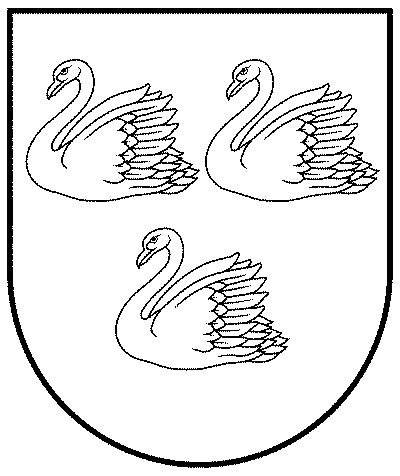 GULBENES NOVADA PAŠVALDĪBAReģ. Nr. 90009116327Ābeļu iela 2, Gulbene, Gulbenes nov., LV-4401Tālrunis 64497710, mob.26595362, e-pasts: dome@gulbene.lv, www.gulbene.lv2023.gada 27.jūlijāNr. GND/2023/728(protokols Nr.10; 62.p)